Microsoft System Center Guide to System Center Management Pack for Windows Server DHCP 2016 and AboveMicrosoft CorporationPublished: July 2021Send suggestions and comments about this document to systemcenterfeedback@microsoft.com.Please include the Management Pack guide name with your feedback.The Operations Manager team encourages you to provide feedback on the monitoring pack by providing a review on the monitoring pack’s page in the Management Pack Catalog .CopyrightThis document is provided "as-is". Information and views expressed in this document, including URL and other Internet Web site references, may change without notice.Some examples depicted herein are provided for illustration only and are fictitious.  No real association or connection is intended or should be inferred.This document does not provide you with any legal rights to any intellectual property in any Microsoft product. You may copy and use this document for your internal, reference purposes. You may modify this document for your internal, reference purposes.© 2016 Microsoft Corporation. All rights reserved.Microsoft, Active Directory, Bing, BizTalk, Forefront, Hyper-V, Internet Explorer, JScript, SharePoint, Silverlight, SQL Database, SQL Server, Visio, Visual Basic, Visual Studio, Win32, Windows, Windows Azure, Windows Intune, Windows PowerShell, Windows Server, and Windows Vista are trademarks of the Microsoft group of companies. All other trademarks are property of their respective owners.ContentsSystem Center Management Pack for Windows Server 2016 and Above DHCP	5Document Version	5Revision History	5Getting the Latest Management Pack and Documentation	6Changes in Version 10.1.0.0	6Changes in Version 10.0.11.0	6Changes in Version 10.0.9.0	6Changes in Version 10.0.8.0	7Changes in Version 10.0.0.0	7Supported Configurations	7Understand Management Pack Operations	8Discoveries	8Groups	9Classes	9Monitors	11Collection Rules	21Tasks	30Views	30Recommended Additional Management Packs	32Security Considerations	32Low-Privilege Environments	32Windows Server DHCP Management Pack Discovery	32How Health Rolls Up	33Key Monitoring Scenarios	34Known Issues and Troubleshooting	36Links	42System Center 2012 Operations Manager	42System Center Management Pack for Windows Server 2016 and Above DHCPThis guide describes the Windows Server 2016 and above DHCP Management Pack for System Center.  The management pack is used to monitor the Dynamic Host Configuration Protocol (DHCP) server role of Windows Server 2016 and above. Document VersionThis guide was written based on 10.1.0.1 version of the Management Pack for Windows Server 2016 and above DHCP.Revision HistoryGetting the Latest Management Pack and DocumentationYou can find the Management Pack for Windows Server 2016 and Above DHCP on the Download Center.Changes in Version 10.1.0.1Display String ChangesChanges in Version 10.1.0.0Removed “Ping ipv4 scope" and "ping ipv6 scope" tasks as they are not working and can’t be fixed.Released localized management packs for Windows Server 2016 and 1709+ operating system.Changes in Version 10.0.11.0Fixed Issue: DHCP 2016 Scopes Discovery failing to discover the scopes for large number of scopes.Added New monitor for monitoring large number of scopes as a single unit and task for generating critical scopes report.Introduced support for Windows Server 1709+ operating system.Rebranded the display strings and knowledge base articles according to the supported versions of the operating systems: Microsoft Windows Server 2016 and 1709+.Fixed Issue: WMI Health monitor doesn't work if SPN http://servername is set to a user account.Fixed Issue: WMI Health monitor doesn't work if WINRM is configured to use https only.Changes in Version 10.0.9.0Fixed issue: DHCP Failover Server Relationship Discovery was failing as the Scope ID length max limit was 4000. The Scope ID length limit has been increased to 65536.Fixed issue: Alert description for "DHCP IPv4 Runtime Service Bound to Static IP Address Monitor","DHCP Dependent Service Health Monitor","DHCP Database Integrity Monitor” have been updated, users can comprehend and troubleshoot the situation better with such information.Fixed issue: To reduce the alert noise created with multiple alerts of same type, the alert rules “DHCP Back Up Database Warning Rule”, “DHCP IPv4 Runtime DNS Registration Rule”,” DHCP IPv4 Runtime Users Group Configuration Rule” and “DHCP Database Integrity Warning Rule” are suppressed so that only the alert count increases and not generate new alertsFixed issue: "Collect ALL DHCP Server Performance Data" rule has been fixed to ingest right data in the registry key, thus indicating the correct health state of the entityFixed issue: "DHCP Performance Health Monitor" which was always in not-monitored state has been rectified to correctly show the health state of the entity it monitorsFixed issue: "DHCP Server 2012 R2 Super Scope Addresses Available Percentage Monitor" that was failing to change state on critical alerts, has been fixed to show the appropriate state so the users do not miss out on critical state. Changes in Version 10.0.8.0Fixed issue: “DHCP Server 2016 IPV4 Individual Scope Addresses Available Percentage Monitor” was not generating the corresponding alerts in case of 0% percentage available.Fixed issue: “DHCP Server 2016 IPV4 Individual Scope Addresses Available Percentage Monitor” was failing if multiple scopes had the same name.Fixed issue: “DHCP Server 2016 IPV6 Individual Scope Addresses Available Percentage Monitor” was not generating the corresponding alerts in case of 0% percentage available.Fixed issue: “DHCP Server 2016 IPV6 Individual Scope Addresses Available Percentage Monitor” was failing if multiple scopes had the same name.Fixed issue: If the property scope id length of the failover server watcher class exceeded the max length, then Failover Server Watcher was not being discovered and hence could not monitor DHCP failover servers. The fix ensures that discovery is successful.Fixed issue: In a DHCP server with multiple scopes, if two or more scopes have same name when the alert raise for one scope it automatically raises the alert for another same scope name. The fix ensures that alerts are sent only for generated scope.Changes in Version 10.0.0.0“Windows Server Technical Preview” to “Windows Server 2016” versioning and naming rebranding changesDHCP Management Pack showed wrong entry on properties in the Failover Server Relationship view; fixed with this releaseIf the first scope exceeded the threshold for minimum available addresses, alerts would be sent for all scopes on the DHCP server, even the ones that hadn’t violated the threshold; fixed with this releaseSupported ConfigurationsThe Management Pack for System Center supports primarily the DHCP server role of Microsoft Windows 2016 and above, the DHCP clustered installation and the failover relationship feature. Windows PowerShell feature should be enabled.All SCOM management servers should have remote access to the event log of the servers participated in DHCP failover relationship. For details, see “Event log” section of the following article.This management pack is supported to run in System Center 2016 and System Center 2019.SCOM 2019 : System requirements for System Center Operations Manager | Microsoft DocsSCOM 2016 : System requirements for System Center Operations Manager | Microsoft DocsOther SCOM versions support for Microsoft Windows Server 2016 and above, refer below links:https://docs.microsoft.com/en-us/previous-versions/system-center/system-center-2012-R2/dn281931(v%3dsc.12) https://docs.microsoft.com/en-us/system-center/scom/system-requirements?view=sc-om-2016#microsoft-monitoring-agent-operating-system https://docs.microsoft.com/en-us/system-center/scom/system-requirements?view=sc-om-1801#microsoft-monitoring-agent-operating-system https://docs.microsoft.com/en-us/system-center/scom/system-requirements?view=sc-om-1807#microsoft-monitoring-agent-operating-system https://docs.microsoft.com/en-us/system-center/scom/system-requirements?view=sc-om-2019#microsoft-monitoring-agent-operating-system Understand Management Pack OperationsThe following tables list the elements of this management pack:DiscoveriesGroupsClassesMonitorsNote: The following monitors are disabled by default:DHCP Server 2016 and above IPV4 Individual Scope Addresses Available Monitor [SCRIPT]DHCP Server 2016 and above IPV6 Individual Scope Addresses Available Monitor [SCRIPT]DHCP Back Up Database Error MonitorDHCP Database Integrity MonitorDHCP IPv4 Runtime DNS Registration Monitor [DHCP IPv4 Runtime]DHCP IPv4 Runtime Users Group Configuration Monitor [DHCP IPv4 Runtime]Collection RulesTasksViewsRecommended Additional Management PacksIf you have a clustered DHCP deployment, you will need to download the Cluster Management Pack along with the DHCP Management Pack. The Cluster Management Pack provides both proactive and reactive monitoring of your Windows Server 2016 and above cluster deployments. It monitors cluster services components such as nodes, networks, resources, and resource groups, and reports problems that can cause downtime or poor performance.Security ConsiderationsYou may need to customize your management pack. Certain accounts cannot be run in a low-privilege environment or must have minimum permissions.Low-Privilege EnvironmentsThe Windows Server DHCP Management Pack includes a Run As profile called DHCP Action Account. This profile can be assigned to a user-defined action account to support running in low-privileged environments.The action account must have the following permissions:Registry Read permissionFull access to HKLM\CurrentControlSet\Services\DHCPServer\Performance key and all subkeysEvent log Read permissionMember of the DHCP Users or DHCP Administrators group (located in local Security Accounts Manager (SAM) or Active Directory Domain Services (AD DS) depending on whether the managed node is domain joined or not)Server Operator (if you want to be able to start / stop DHCP service)Able to create temporary files in the service account temp directoryWindows Server DHCP Management Pack DiscoveryThe Windows Server DHCP Management Pack discovers the object types described in this guide. All of the objects are automatically discovered. Use overrides to disable discovery if necessary. For information about discovering objects, see Object Discoveries in Operations Manager 2012.Use the following procedure to disable or enable automatic discovery. To use an override to change the setting for automatic discovery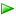 How Health Rolls UpThe following Diagram explains how health rolls up within Windows Server 2016 and above DHCP Management Pack.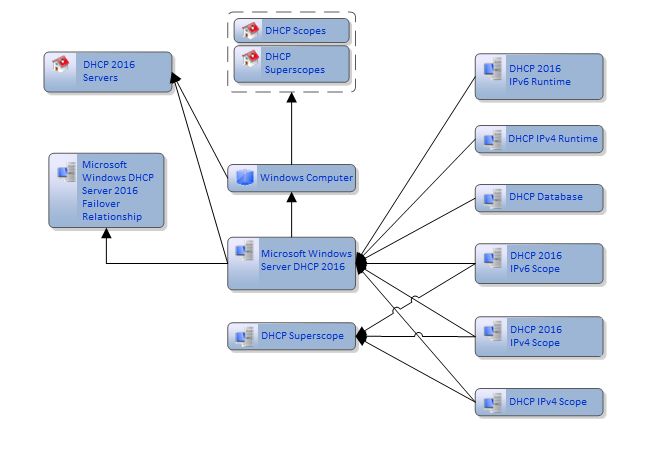 Key Monitoring ScenariosThe Windows Server DHCP Management Pack for System Center Operations Manager includes a number of key monitoring scenarios that are configurable. Known Issues and TroubleshootingKnown Issue: Discoveries fail on agents without PowerShell Issue: Discoveries will fail on the agents without PowerShell installed on the server.Workaround: Install PowerShell, or disable “DHCP Cluster 2016 and above Server Discovery Data Source” and “DHCP 2016 and above Server Discovery Data Source” discoveries on these agents. Then, run the following command in the “Operations Manager Shell”: Remove-SCOMDisabledClassInstance.Known Issue: “DHCP IPV4 scope” is deprecated; several rules and monitors are deprecatedIssue: As long as "DHCP IPV4 scope" is deprecated, the following rules and monitors are deprecated:Collect IPv4 DHCP Client Declines EventsCollect IPv4 NACK Issued EventsCollect IPv4 Scope Full EventsCollect Unknown IPv4 Option EventsCollect IPv4 Boot Full EventsCollect IPv4 Released LeasesCollect Orphaned Entries Deleted EventsCollect IPv4 Low Address Warning EventsDHCP IPv4 Scope BOOTP Full MonitorDHCP IPv4 Scope NACKs Occurring MonitorDHCP IPv4 Scope Reconcile Required MonitorDHCP IPv4 Scope Unknown Option MonitorWorkaround: No workaround available.Known Issue: "IPv6 Binding Is Enabled" and "IPv6 Preferred Lifetime" properties are not populatedIssue: “IPv6 Binding Is Enabled” and “IPv6 Preferred Lifetime” properties are not filled with the corresponding values.Workaround: No workaround available.Known Issue: DHCP server role is discovered on all cluster virtual servers Issue: DHCP server role is discovered on all cluster virtual servers. Therefore, all cluster groups are found as DHCP servers.Workaround: Disable “DHCP Cluster 2016 and above Server Discovery Data Source” discovery for all agentless cluster computers except for cluster virtual servers, which represent clustered DHCP role. Then, run the following command in the “Operations Manager Shell”: Remove-SCOMDisabledClassInstance.Known Issue: Non-clustered DHCP server roles are discovered on active clustered nodeIssue: Discovery finds non-clustered DHCP roles on clustered node, which owns DHCP role.Workaround: Disable “DHCP 2016 and above Server Discovery Data Source” discovery for all agentless computers, which are located on a cluster having clustered DHCP role. Then, run the following command in the “Operations Manager Shell”: Remove-SCOMDisabledClassInstance.Known Issue: Discoveries fail on Nano server 2016Issue: “DHCP Cluster 2016 and above Server Discovery Data Source” and “DHCP 2016 Server Discovery Data Source” discoveries fail on Nano servers 2016 and above.Workaround: Disable “DHCP 2016 and above Server Discovery Data Source” discovery for “Windows Server 2016 Computer (Nano)” class.  Disable “DHCP Cluster 2016 and above Server Discovery Data Source” discovery for clustered nodes on Nano server 2016. Then, run the following command in the “Operations Manager Shell”: Remove-SCOMDisabledClassInstance.Known Issue: "DHCP server 2016 and above discovery data source" fails if DHCP server is not runningIssue: "DHCP server 2016 and above discovery data source" fails if DHCP server is not running.Workaround: No workaround available.Known Issue: "Discovery DHCP 2016 and above Failover Server Relationships Data Source" does not workIssue: "Discovery DHCP 2016 and above Failover Server Relationships Data Source" does not work if partner server name is set as IP address. Workaround: Check that agent is installed on all DHCP servers in Failover Relationship. And then setup DHCP Failover partner(s) with FQDN instead of IP address. 
Another option: during creation of failover relationship via "DHCP Manager" console, use DNS name of servers. For remote servers, use "Add-DhcpServerv4Failover" PowerShell cmdlet instead of remote connection via "DHCP Manager" console.For example:"Add-DhcpServerv4Failover -ComputerName base1-core-01.baseos1.local -Name CORE01toCORE02 -PartnerServer base1-core-02.baseos1.local -ScopeId 192.168.241.0"Known Issue: "Discovery DHCP 2016 and above Failover Server Relationships Data Source" fails if DHCP failover returns empty data for some propertiesIssue: Discovery may fail if DHCP failover returns empty data for some properties.Workaround: No workaround available.Known Issue: For “DHCP 2016 and above Server Discovery Data Source Discovery”, data type of "IPv6 valid lifetime"/"IPv6 IATA valid lifetime" properties is incorrectIssue: For “DHCP 2016 and above Server Discovery Data Source discovery”, data type of "IPv6 valid lifetime"/"IPv6 IATA valid lifetime" properties is incorrect; the data in SCOM is rounded to the nearest integer.Workaround: No workaround available.Known Issue: Incorrect populating of binding properties of DHCP server  Issue: If DHCP server has more than one Network Adapters, than the property is populated from the second Adapter.Workaround: No workaround available.Known Issue: “Warning” state of “DHCP Dependent Service Health Monitor” does not work Issue: “Warning” state of “DHCP Dependent Service Health Monitor” does not work as long as it’s deprecated.Workaround: No workaround available.Known Issue: "DHCP Server 2016 and above Super Scope Addresses Available Percentage Monitor” is not generating the corresponding alertsIssue: "DHCP Server 2016 and above Super Scope Addresses Available Percentage Monitor” is not generating the corresponding alerts in case of 0% percentage available.Workaround: No workaround available.Display Strings Known Issue: Several non-alerting rules have empty "Product Knowledge"Issue: The following non-alerting rules have empty "Product Knowledge":Collect DHCP Database Cleanup EventsCollect DHCP Callout Loading Success EventsCollect DHCP Network Failure EventsCollect DHCP Database Backup Path Failure EventsCollect DHCP Database Cleanup Complete EventsCollect DHCP Database Cleanup Started EventsCollect DHCP Database Conversion In Progress EventsCollect DHCP Database Conversion Required EventsCollect DHCP Database Backup Failure EventsCollect DHCP Database Load Failure EventsCollect DHCP Database Path Failure EventsCollect DHCP Database Initialization Failure EventsCollect DHCP Jet Error EventsCollect DHCP Database Warning EventsCollect DHCP Database Restore Complete EventsCollect DHCP Database Restore Failure EventsCollect DHCP Audit Log Append Failure EventsCollect DHCP Audit Log Intiialization Failure EventsCollect DHCP Audit Log Move Failure EventsCollects DHCP Authorized And Started EventsCollect DHCP Bad Audit Path EventsCollect DHCP BOOTP File Table Read Failure EventsCollect DHCP Callout Load Exception EventsCollect DHCP Callout Load Failure EventsCollect Client Cleanup EventsCollect DHCP Registry Configuration Backup Error EventsCollect DHCP Local Users Group Failure EventsCollect DHCP Domain Authorized EventsCollect DHCP Domain Authorized And Started EventsCollect DHCP Can't Locate Domain EventsCollect DHCP Domain Not Authorized EventsCollect DHCP Domain Unauthorized EventsCollect DHCP Domain Authorization Unchecked EventsCollect DHCP Domain Recently Upgraded EventsCollect DHCP Failed To Locate a DC EventsCollect DHCP Dynamic Address Detected EventsCollect DHCP BOOTP Global Filename Read Failure EventsCollect DHCP Configuration Initialization Failure EventsCollect DHCP Interface Notification Failed EventsCollect DHCP Other Server Detected EventsCollect DHCP Ping Failure EventsCollect DHCP Registry Restore Failure EventsCollect Rogue DHCP Server Detected EventsCollect DHCP Recently Upgraded EventsCollect Winsock Failed EventsCollect DHCP Callout Failure EventsCollect DHCP Not Authorized EventsCollect DHCP Unauthorized EventsCollect Incorrect DNS Credentials EventsCollect No DNS Credentials on DC EventsCollect SBS DHCP Detected Other DHCP Server EventsCollect IPv4 DHCP Client Declines EventsCollect IPv4 Low Address Warning EventsCollect IPv4 NACK Issued EventsCollect IPv4 Scope Full EventsCollect Unknown IPv4 Option EventsCollect IPv4 Boot Full EventsCollect IPv4 Released LeasesCollect Orphaned Entries Deleted EventsCollect DDNS Update Request EventsCollects DDNS Update Successful EventsCollect DHCP Initialized and ReadyCollect DHCP not bound to static IP addressCollect Init Data Failed EventsCollect Init Registry Failed EventsCollect Registration Failure EventsCollect Init RPC Failed EventsCollect Script Trace EventsCollect Winsock Failed EventsDHCP Back Up Database Error RuleCollect All DHCP Server Performance DataCollect Scope Free AddressesCollect Scope Addresses In UseCollect DHCP Acks / SecondCollect DHCP Active Queue LengthCollect DHCP Conflict Check Queue LengthCollect DHCP Declines / SecondCollect DHCP Discovers / SecondCollect DHCP Duplicates Dropped / SecondCollect DHCP Informs / SecondCollect DHCP Average Milliseconds / PacketCollect DHCP Nacks / SecondCollect DHCP Offers / SecondCollect DHCP Packets Expired / SecondCollect DHCP Packets Received / SecondCollect DHCP Releases / SecondCollect DHCP Requests / SecondCollect Free Superscope AddressesCollect Superscope Addresses In UseWorkaround: No workaround available.Known Issue: "DHCP Scopes MONITORING FAILS FOR LARGE NUMBER OF SCOPES”Issue:  DHCP 2016 and above MP workflows cause CPU spike when there are over 1000+ DHCP Scopes and causes the monitoring to crash.Workaround: Disable the Rules and Monitors on scopes and create a Group for inclusion list i.e. add priority scopes to the group and enable the monitors and rules to run only on the group.Known Issue: "DHCP Scope Addresses Available Monitor FAILS FOR LARGE NUMBER OF SCOPES”Issue:  DHCP Scope Addresses Available Monitor causes CPU spike when there are over 1000+ DHCP Scopes and causes the monitoring to crash.Workaround: Added New monitor “Microsoft Windows Server DHCP 2016 and above Scope Addresses Availability” for monitoring all the scopes as a single unit and task for generating critical scopes report.After importing the MP, first disable the scopes discovery using the task “Disable DHCP IPv4 Scopes Discovery” on “DHCP 2016 and above IPv4 Scopes”, by providing, ID of any un-sealed MP as input for storing overrides.Then enable the “DHCP IPv4 Scopes Runtime Discovery”Then on “DHCP 2016 and above IPv4 Scopes Runtime” class new “Microsoft Windows Server DHCP 2016 and above Scope Addresses Availability” will be running and we can run the Task “Critical Scopes Availability” on same class to get list of all critical scopes. For the task “Critical Scopes Availability” if Destination Server is different from agent server then provide the Destination Server credentials in Task credentials.LinksThe following links connect you to information about common tasks that are associated with System Center management packs:System Center 2012 Operations ManagerManagement Pack Life Cycle How to Import a Management Pack Tuning Monitoring by Using Targeting and OverridesHow to Create a Run As Account  How to Export a Management Pack How to Remove a Management Pack For questions about Operations Manager and management packs, see System Center Operations Manager community forum.A useful resource is System Center Operations Manager Unleashed blog, which contains “By Example” posts for specific management packs.For additional information about Operations Manager, see System Center 2012 - Operations Manager Survival Guide Important 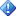 All information and content on non-Microsoft sites is provided by the owner or the users of the website. Microsoft makes no warranties, express, implied, or statutory, as to the information at this websiteRelease DateChangesJuly, 2021Added topics in this release: Changes in version 10.1.0.1March, 2019Added topics in this release:Changes in version 10.1.0.0November, 2018Added topics in this release:Changes in version 10.0.11.0September, 2017Added topics in this release:Changes in version 10.0.9.0December, 2016Added topics in this release:Changes in version 10.0.8.0Known Issues and TroubleshootingUpdated topics in this release:Supported ConfigurationsDecember, 2015Various versioning and naming changes correlated with “Windows Server Technical Preview” to “Windows Server 2016” Management Pack rebrandingAdded topics in this release:Revision HistoryChanges in version 10.0.0.0August, 2015Original release of this guide for Windows Server Technical Preview DHCP Management Pack (version 6.0.7295.0).Operating systemStandalone DHCP Standalone DHCP Clustered DHCP Clustered DHCP (x64)(x86)(x64)(x86)Microsoft Windows Server 2016 and aboveXNAXNADISCOVERIESDescriptionMicrosoft.Windows.DHCPServer.2016.Server.DiscoveryDiscovers DHCP Server based on the installed DHCP feature.Microsoft.Windows.DHCPServer.2016.ClusterServer.DiscoveryDiscovers DHCP Server based on the installed DHCP Failover Cluster feature.Microsoft.Windows.DHCPServer.2016.Scopes.DiscoveryDiscovers DHCP IPV4 and IPV6 scopesMicrosoft.Windows.DHCPServer.2016.Database.DiscoveryDiscovers DHCP databaseMicrosoft.Windows.DHCPServer.2016.FailoverServerWatcher.DiscoveryDiscovers DHCP Failover relationships defined between ServersMicrosoft.Windows.DHCPServer.2016.Server.DiscoveryDiscovers DHCP Server based on the installed DHCP feature.Microsoft.Windows.DHCPServer.2016.ClusterServer.DiscoveryDiscovers DHCP Server based on the installed DHCP Failover Cluster feature.Microsoft.Windows.DHCPServer.2016.Scopes.DiscoveryDiscovers DHCP IPV4 and IPV6 scopesMicrosoft.Windows.DHCPServer.2016.Database.DiscoveryDiscovers DHCP databaseMicrosoft.Windows.DHCPServer.2016.FailoverServerWatcher.DiscoveryDiscovers DHCP Failover relationships defined between ServersGROUPSDescriptionMicrosoft.Windows.DHCPServer.2016.Group.ServersPopulate with DHCP 2016 and above serversMicrosoft.Windows.DHCPServer.2016.Group.IPv4ScopesPopulate with DHCP 2016 and above IPV4 ScopesMicrosoft.Windows.DHCPServer.2016.Group.IPv6ScopesPopulate with DHCP 2016 and above IPV6 ScopesMicrosoft.Windows.DHCPServer.2016.FailoverServerWatchersGroupPopulate with DHCP 2016 and above Failover Server RelationshipsMicrosoft.Windows.DHCPServer.2016.Group.SuperscopesPopulate with DHCP 2016 and above Super ScopesCLASSESPurposeMicrosoft.Windows.DHCPServer.2016.ServerThe class represents the DHCP server service and its functional state.Microsoft.Windows.DHCPServer.2016.IPv4ScopeThe class represents the DHCP IPV4 scopes defined in a DHCP 2016 and above server and its functional state.Microsoft.Windows.DHCPServer.2016.IPv6ScopeThe class represents the DHCP IPV6 scopes defined in a DHCP 2016 and above server and its functional state.Microsoft.Windows.DHCPServer.2016.IPv6RuntimeThis class represents an IPV6 installation that is defined in the DHCP 2016 and above Server, and its Role functional state.Microsoft.Windows.DHCPServer.2016.FailoverServerWatcherThis class represents a Failover Server relationship defined in a DHCP 2016 and above Server and its functional stateMicrosoft.Windows.DHCPServer.2016.ServerThe class represents the DHCP server service and its functional state.Microsoft.Windows.DHCPServer.2016.IPv4ScopeThe class represents the DHCP IPV4 scopes defined in a DHCP 2016 and above server and its functional state.Microsoft.Windows.DHCPServer.2016.IPv6ScopeThe class represents the DHCP IPV6 scopes defined in a DHCP 2016 and above server and its functional state.Microsoft.Windows.DHCPServer.2016.IPv6RuntimeThis class represents an IPV6 installation that is defined in the DHCP 2016 and above Server, and its Role functional state.Microsoft.Windows.DHCPServer.2016.FailoverServerWatcherThis class represents a Failover Server relationship defined in a DHCP 2016 and above Server and its functional stateMONITORSCondition DetectedTroubleshootingMicrosoft.Windows.DHCPServer.Library.Database.UnitMonitor.BackupAndRestore.1(Defined in DHCP Library)Detects failure of DHCP system’s restoration of the databaseRepair the database and restore from a known good backup.Microsoft.Windows.DHCPServer.Library.Database.UnitMonitor.BackupAndRestore.2(Defined in DHCP Library)DHCP failed to find and back up the databaseCreate a valid backup path and restore the databaseMicrosoft.Windows.DHCPServer.Library.Database.UnitMonitor.DBIntegrity(Defined in DHCP Library)DHCP has detected inconsistencies in the Jet databaseRepair database and restore from a known good backupMicrosoft.Windows.DHCPServer.Library.IPv4Runtime.UnitMonitor.ActiveDirectory(Defined in DHCP Library)DHCP cannot contact the domain because the directory service or domain controller is unavailable.Fix any network connectivity problems between the DHCP server and domain controllerMicrosoft.Windows.DHCPServer.Library.IPv4Runtime.UnitMonitor.Backup(Defined in DHCP Library)DHCP was unable to restore the server registry configuration.Give SYSTEM read/write permissions to the backup/restore directoryMicrosoft.Windows.DHCPServer.Library.IPv4Runtime.UnitMonitor.Communications(Defined in DHCP Library) uDHCP could not find the domain to which it is joined.Identify and fix any network connectivity problemsMicrosoft.Windows.DHCPServer.Library.IPv4Runtime.UnitMonitor.GeneralAvailability.1(Defined in DHCP Library)DHCP has encountered an exception to the DLL callout.Restart the DHCP Server serviceMicrosoft.Windows.DHCPServer.Library.IPv4Runtime.UnitMonitor.GeneralAvailability.2(Defined in DHCP Library)DHCP is unavailable because it cannot find the domain, load its DLLs, or gain authorization.Authorize the DHCP serverMicrosoft.Windows.DHCPServer.Library.IPv4Runtime.UnitMonitor.GeneralAvailability.3(Defined in DHCP Library)DHCP is unavailable because it cannot find the domain, load its DLLs, or gain authorization.Assign execute rights to the DLLMicrosoft.Windows.DHCPServer.Library.IPv4Runtime.UnitMonitor.LeaseIssuance(Defined in DHCP Library)DHCP was unable to ping the client before leasing an IP address.Reconfigure reservations or exclusion rangesMicrosoft.Windows.DHCPServer.Library.Database.UnitMonitor.DatabaseCorrupt(Defined in DHCP Library)DHCP failed to initialize one of its components.Restore the DHCP database from a known good backupMicrosoft.Windows.DHCPServer.2016.IPv6Runtime.InitializationFailed(Defined in DHCP 2016 and 1709+)DHCP service failed to initialize. The server cannot initialize until it has a static IPv6 address configured and proper configuration parameters.Restart the DHCP Server serviceMicrosoft.Windows.DHCPServer.2016.IPv6Runtime.UnitMonitor.ScopeFull(Defined in DHCP 2016 and 1709+)DHCP has determined that a scope is nearing capacity. If the scope becomes full, the DHCP server cannot lease additional IP addresses.Extend DHCP scopes, reduce lease times, or decrease cleanup intervalMicrosoft.Windows.DHCPServer.Library.IPv4Scope.UnitMonitor.BOOTPScopeFull(Defined in DHCP Library)DHCP has determined that there are no IP addresses available for BOOTP clients in the scope.Extend DHCP scopes, reduce lease times, or decrease cleanup intervalMicrosoft.Windows.DHCPServer.Library.IPv4Scope.UnitMonitor.LeaseAvailability.2(Defined in DHCP Library)DHCP has determined that a scope is nearing capacityExtend DHCP scopes, reduce lease times, or decrease cleanup intervalMicrosoft.Windows.DHCPServer.Library.Database.UnitMonitor.Migration.1(Defined in DHCP Library)DHCP has determined that the database being used in this migration is incompatible with the DHCP version you are using.Re-create the DHCP database export and retry the importMicrosoft.Windows.DHCPServer.Library.IPv4Runtime.UnitMonitor.BOOTPFileConfig(Defined in DHCP Library)DHCP was unable to read the BOOTP file table from the registry.Create or add entries to the BOOTP tableMicrosoft.Windows.DHCPServer.Library.IPv4Runtime.UnitMonitor.DHCPServiceBoundToStaticIP(Defined in DHCP Library)DHCP has no static IP address and cannot service clients until one is configured.Configure a static address for the DHCP serverMicrosoft.Windows.DHCPServer.Library.IPv4Runtime.UnitMonitor.DNSRegistration(Defined in DHCP Library)DHCP failed to impersonate the credentials necessary for DNS registrations and dynamic DNS updates.Configure impersonation credentials for dynamic updatesMicrosoft.Windows.DHCPServer.Library.IPv4Runtime.UnitMonitor.GroupConfig(Defined in DHCP Library)DHCP was unable to find or create the DHCP Users group or the DHCP Administrators local group.Restart the DHCP Server serviceMicrosoft.Windows.DHCPServer.Library.IPv4Runtime.UnitMonitor.ServiceInitialization.1(Defined in DHCP Library)The DHCP service failed to initialize. The server cannot initialize until it has a static IP address configured and proper configuration parameterRestart the DHCP Server serviceMicrosoft.Windows.DHCPServer.Library.IPv4Runtime.UnitMonitor.ServiceInitialization.2(Defined in DHCP Library)The DHCP service failed to initialize. The server cannot initialize until it has a static IP address configured and proper configuration parameters.Configure a static IP address for the DHCP serverMicrosoft.Windows.DHCPServer.2016.IPv6Runtime.UnitMonitor.StaticIPAssigned(Defined in DHCP 2016 and above)DHCP failed to initialize one of its components.Configure a static IP address for the DHCP serverMicrosoft.Windows.DHCPServer.Library.Server.UnitMonitor.DependentServiceHealth(Defined in DHCP Library)DHCP cannot initialize because one or more services that it depends on failed.Disable the Winsock Proxy client on the DHCP serverRestart the DHCP Server serviceMicrosoft.Windows.DHCPServer.Library.UnitMonitor.DHCPServiceRunning(Defined in DHCP Library)DHCP failed to initialize one of its componentsRestart the DHCP Server serviceMicrosoft.Windows.DHCPServer.Library.IPv4Scope.UnitMonitor.OrphanedEntry(Defined in DHCP Library)DHCP has orphaned database entries due to the deletion of a class or an option definition.Reconcile the DHCP scopeMicrosoft.Windows.DHCPServer.Library.IPv4Scope.UnitMonitor.UnknownScopeOption(Defined in DHCP Library)DHCP received an unknown option from a client.Configure DHCP options on the server to match the clientMicrosoft.Windows.DHCPServer.Library.IPv4Runtime.UnitMonitor.Auditing.1(Defined in DHCP Library)DHCP has determined that the audit log cannot be written to because it is full or cannot be accessed.Edit audit log pathMicrosoft.Windows.DHCPServer.Library.IPv4Runtime.UnitMonitor.Auditing.2(Defined in DHCP Library)DHCP has determined that the audit log cannot be written to because it is full or cannot be accessed.Edit audit log pathRemove old audit log files or increase the maximum audit log size.Give the DHCP service account permissions to audit log files and folders.Microsoft.Windows.DHCPServer.Library.IPv4Runtime.UnitMonitor.Auditing.3(Defined in DHCP Library)DHCP has determined that the audit log cannot be written to because it is full or cannot be accessed.Give the DHCP service account permissions to audit log files and foldersMicrosoft.Windows.DHCPServer.Library.IPv4Runtime.UnitMonitor.AuthorizationAndConflicts(Defined in DHCP Library)DHCP has determined that the server is unauthorized to lease to clients on the domain or that there is a conflict with another authorized DHCP server in the workgroup.Authorize the DHCP server or remove other active DHCP serversMicrosoft.Windows.DHCPServer.Library.IPv4Runtime.UnitMonitor.RogueDetection.1(Defined in DHCP Library)DHCP has detected another DHCP server on the network.Authorize the DHCP serverMicrosoft.Windows.DHCPServer.Library.IPv4Runtime.UnitMonitor.RogueDetection.2(Defined in DHCP Library)DHCP cannot authorize the server. The server must be authorized in Active Directory Domain Services.Identify and fix any network connectivity problemsMicrosoft.Windows.DHCPServer.2016.IPv6Runtime.UnitMonitor.Auditing(Defined in DHCP 2016 and above)DHCPv6 has determined that the audit log cannot be written to because it is full or cannot be accessed.Remove old audit log files or increase the maximum audit log sizeMicrosoft.Windows.DHCPServer.2016.Scope.IPV4.FreeScopeAddresses.Percentage.Monitor(Defined in DHCP 2016 and above)DHCP has determined that a scope is nearing capacityExtend DHCP scopes, reduce lease times, or decrease cleanup intervalMicrosoft.Windows.DHCPServer.2016.Scope.IPV4.FreeScopeAddresses.Quantity.Monitor(Defined in DHCP 2016 and above)DHCP has determined that a scope is nearing capacityExtend DHCP scopes, reduce lease times, or decrease cleanup intervalMicrosoft.Windows.DHCPServer.2016.Scope.IPV6.FreeScopeAddresses.Percentage.Monitor(Defined in DHCP 2016 and above)DHCP has determined that a scope is nearing capacityExtend DHCP scopes, reduce lease times, or decrease cleanup intervalMicrosoft.Windows.DHCPServer.2016.FailoverServerWatcher.UnitMonitor.State(Defined in DHCP 2016 and above)The reported state of the DHCP Failover Relationship Server changed to Not HealthyIdentify and fix any network connectivity problemsMicrosoft.Windows.DHCPServer.2016.FailoverServerWatcher.UnitMonitor.OutOfTimeSync(Defined in DHCP 2016 and above)The DHCP Failover Relationship Server was unable to ping the Partner Server to synchronize itIdentify and fix any network connectivity problemsMicrosoft.Windows.DHCPServer.2016.FailoverServerWatcher.UnitMonitor.ErrorCommunicationWithfailoverPartnerServer(Defined in DHCP 2016 and above)The DHCP Failover Relationship Server was unable to ping the Partner ServerIdentify and fix any network connectivity problemsMicrosoft.Windows.DHCPServer.2016.FailoverServerWatcher.UnitMonitor.LostCommunicationWithfailoverPartnerServer(Defined in DHCP 2016 and above)The DHCP Failover Relationship Server was unable to ping the Partner ServerIdentify and fix any network connectivity problemsMicrosoft.Windows.DHCPServer.2016.Scopes.UnitMonitor.UtilizationByScope(Defined in DHCP 2016 and above)DHCP has determined that a scope is nearing capacityExtend DHCP scopes, reduce lease times, or decrease cleanup intervalMicrosoft.Windows.DHCPServer.2016.ScopesAndSuperScopes.UnitMonitor.Utilization(Defined in DHCP 2016 and above)DHCP has determined that a scope is nearing capacityExtend DHCP scopes, reduce lease times, or decrease cleanup intervalMicrosoft.Windows.DHCPServer.2016.Policy.UnitMonitor.IPAddressRange80Full(Defined in DHCP 2016 and above)DHCP has determined that a scope is nearing capacityExtend DHCP scopes, reduce lease times, or decrease cleanup intervalMicrosoft.Windows.DHCPServer.2016.Policy.UnitMonitor.IPAddressRange100Full(Defined in DHCP 2016 and above)DHCP has determined that a scope is nearing capacityExtend DHCP scopes, reduce lease times, or decrease cleanup intervalMicrosoft.Windows.DHCPServer.2016.Policy.UnitMonitor.ClientPackDrop100Full(Defined in DHCP 2016 and above)DHCP has determined that a scope is nearing capacityExtend DHCP scopes, reduce lease times, or decrease cleanup intervalMicrosoft.Windows.DHCPServer.2016.Policy.UnitMonitor.ResidualIPAddressRange100Full(Defined in DHCP 2016 and above)DHCP has determined that a scope is nearing capacityExtend DHCP scopes, reduce lease times, or decrease cleanup intervalMicrosoft.Windows.DHCPServer.2016.IPv6Runtime.UnitMonitor.Auditing(Defined in DHCP 2016 and above)DHCPv6 has determined that the audit log cannot be written to because it is full or cannot be accessed.Remove old audit log files or increase the maximum audit log sizeMicrosoft.Windows.DHCPServer.2016.Scope.IPV4.FreeScopeAddresses.Percentage.Monitor(Defined in DHCP 2016 and above)DHCP has determined that a scope is nearing capacityExtend DHCP scopes, reduce lease times, or decrease cleanup intervalMicrosoft.Windows.DHCPServer.2016.Scope.IPV4.FreeScopeAddresses.Quantity.Monitor(Defined in DHCP 2016 and above)DHCP has determined that a scope is nearing capacityExtend DHCP scopes, reduce lease times, or decrease cleanup intervalMicrosoft.Windows.DHCPServer.2012.R2.Scope.IPV6.FreeScopeAddresses.Percentage.Monitor(Defined in DHCP 2016 and above)DHCP has determined that a scope is nearing capacityExtend DHCP scopes, reduce lease times, or decrease cleanup intervalMicrosoft.Windows.DHCPServer.2016.Scope.IPV6.FreeScopeAddresses.Quantity.Monitor(Defined in DHCP 2016 and above)DHCP has determined that a scope is nearing capacityExtend DHCP scopes, reduce lease times, or decrease cleanup intervalMicrosoft.Windows.DHCPServer.2016.FailoverServerWatcher.UnitMonitor.State(Defined in DHCP 2016 and above)The reported state of the DHCP Failover Relationship Server changed to Not HealthyIdentify and fix any network connectivity problemsMicrosoft.Windows.DHCPServer.2016.FailoverServerWatcher.UnitMonitor.OutOfTimeSync(Defined in DHCP 2016 and above)The DHCP Failover Relationship Server was unable to ping the Partner Server to synchronize itIdentify and fix any network connectivity problemsMicrosoft.Windows.DHCPServer.2016.FailoverServerWatcher.UnitMonitor.ErrorCommunicationWithfailoverPartnerServer(Defined in DHCP 2016 and above)The DHCP Failover Relationship Server was unable to ping the Partner ServerIdentify and fix any network connectivity problemsMicrosoft.Windows.DHCPServer.2016.FailoverServerWatcher.UnitMonitor.LostCommunicationWithfailoverPartnerServer(Defined in DHCP 2016 and above)The DHCP Failover Relationship Server was unable to ping the Partner ServerIdentify and fix any network connectivity problemsMicrosoft.Windows.DHCPServer.2016.Scopes.UnitMonitor.UtilizationByScope(Defined in DHCP 2016 and above)DHCP has determined that a scope is nearing capacityExtend DHCP scopes, reduce lease times, or decrease cleanup intervalMicrosoft.Windows.DHCPServer.2016.ScopesAndSuperScopes.UnitMonitor.Utilization(Defined in DHCP 2016 and above)DHCP has determined that a scope is nearing capacityExtend DHCP scopes, reduce lease times, or decrease cleanup intervalMicrosoft.Windows.DHCPServer.2016.Policy.UnitMonitor.IPAddressRange80Full(Defined in DHCP 2016 and above)DHCP has determined that a scope is nearing capacityExtend DHCP scopes, reduce lease times, or decrease cleanup intervalMicrosoft.Windows.DHCPServer.2016.Policy.UnitMonitor.IPAddressRange100Full(Defined in DHCP 2016 and above)DHCP has determined that a scope is nearing capacityExtend DHCP scopes, reduce lease times, or decrease cleanup intervalMicrosoft.Windows.DHCPServer.2016.Policy.UnitMonitor.ClientPackDrop100Full(Defined in DHCP 2016 and above)DHCP has determined that a scope is nearing capacityExtend DHCP scopes, reduce lease times, or decrease cleanup intervalMicrosoft.Windows.DHCPServer.2016.Policy.UnitMonitor.ResidualIPAddressRange80Full(Defined in DHCP 2016 and above)DHCP has determined that a scope is nearing capacityExtend DHCP scopes, reduce lease times, or decrease cleanup intervalMicrosoft.Windows.DHCPServer.2016.Policy.UnitMonitor.ResidualIPAddressRange100Full(Defined in DHCP 2016 and above)DHCP has determined that a scope is nearing capacityExtend DHCP scopes, reduce lease times, or decrease cleanup intervalMicrosoft.Windows.DHCPServer.2016.IPv6Runtime.UnitMonitor.Auditing(Defined in DHCP 2016 and above)DHCPv6 has determined that the audit log cannot be written to because it is full or cannot be accessed.Remove old audit log files or increase the maximum audit log sizeMicrosoft.Windows.DHCPServer.2016.Scope.IPV4.FreeScopeAddresses.Percentage.Monitor(Defined in DHCP 2016 and above)DHCP has determined that a scope is nearing capacityExtend DHCP scopes, reduce lease times, or decrease cleanup intervalMicrosoft.Windows.DHCPServer.2016.Scope.IPV4.FreeScopeAddresses.Quantity.Monitor(Defined in DHCP 2016 and above)DHCP has determined that a scope is nearing capacityExtend DHCP scopes, reduce lease times, or decrease cleanup intervalMicrosoft.Windows.DHCPServer.2016.Scope.IPV6.FreeScopeAddresses.Percentage.Monitor(Defined in DHCP 2016 and above)DHCP has determined that a scope is nearing capacityExtend DHCP scopes, reduce lease times, or decrease cleanup intervalMicrosoft.Windows.DHCPServer.2016.Scope.IPV6.FreeScopeAddresses.Quantity.Monitor(Defined in DHCP 2016 and above)DHCP has determined that a scope is nearing capacityExtend DHCP scopes, reduce lease times, or decrease cleanup intervalMicrosoft.Windows.DHCPServer.2016.FailoverServerWatcher.UnitMonitor.State(Defined in DHCP 2016 and above)The reported state of the DHCP Failover Relationship Server changed to Not HealthyIdentify and fix any network connectivity problemsMicrosoft.Windows.DHCPServer.2016.FailoverServerWatcher.UnitMonitor.OutOfTimeSync(Defined in DHCP 2016 and above)The DHCP Failover Relationship Server was unable to ping the Partner Server to synchronize itIdentify and fix any network connectivity problemsMicrosoft.Windows.DHCPServer.2016.FailoverServerWatcher.UnitMonitor.ErrorCommunicationWithfailoverPartnerServer(Defined in DHCP 2016 and above)The DHCP Failover Relationship Server was unable to ping the Partner ServerIdentify and fix any network connectivity problemsMicrosoft.Windows.DHCPServer.2016.FailoverServerWatcher.UnitMonitor.LostCommunicationWithfailoverPartnerServer(Defined in DHCP 2016 and above)The DHCP Failover Relationship Server was unable to ping the Partner ServerIdentify and fix any network connectivity problemsMicrosoft.Windows.DHCPServer.2016.Scopes.UnitMonitor.UtilizationByScope(Defined in DHCP 2016 and above)DHCP has determined that a scope is nearing capacityExtend DHCP scopes, reduce lease times, or decrease cleanup intervalMicrosoft.Windows.DHCPServer.2016.ScopesAndSuperScopes.UnitMonitor.Utilization(Defined in DHCP 2016 and above)DHCP has determined that a scope is nearing capacityExtend DHCP scopes, reduce lease times, or decrease cleanup intervalMicrosoft.Windows.DHCPServer.2016.Policy.UnitMonitor.IPAddressRange80Full(Defined in DHCP 2016 and above)DHCP has determined that a scope is nearing capacityExtend DHCP scopes, reduce lease times, or decrease cleanup intervalMicrosoft.Windows.DHCPServer.2016.SuperScope.IPV4.AddressesAvailable.Percentage.MonitorThe percentage of free addresses for the specified super scope fall below the defined threshold.Extend DHCP scopes, reduce lease times, or decrease cleanup intervalCOLLECTION RULESPurposeMicrosoft.Windows.DHCPServer.Library.Database.Collect.BackupPathFail(Defined in DHCP Library)DHCP database backup Microsoft.Windows.DHCPServer.Library.Database.Collect.CleanupComplete(Defined in DHCP Library)DHCP database cleanup completed.Microsoft.Windows.DHCPServer.Library.Database.Collect.CleanupStarted(Defined in DHCP Library)DHCP database cleanup started.Microsoft.Windows.DHCPServer.Library.Database.Collect.ConversionInProgress(Defined in DHCP Library)DHCP database conversion in progressMicrosoft.Windows.DHCPServer.Library.Database.Collect.ConversionRequired(Defined in DHCP Library)DHCP database conversion is requiredMicrosoft.Windows.DHCPServer.Library.Database.Collect.DatabaseBackupFail(Defined in DHCP Library)Database backup failedMicrosoft.Windows.DHCPServer.Database.Collect.DBCleanup(Defined in DHCP Library)DHCP database cleanupMicrosoft.Windows.DHCPServer.Library.Database.Collect.DBLoadFail(Defined in DHCP Library)Failure in loading of databaseMicrosoft.Windows.DHCPServer.Library.Database.Collect.DBPathFail(Defined in DHCP Library)Failure in database pathMicrosoft.Windows.DHCPServer.Library.Database.Collect.InitFail(Defined in DHCP Library)Database initialization failureMicrosoft.Windows.DHCPServer.Library.Database.Collect.JetErrors(Defined in DHCP Library)Jet database errorsMicrosoft.Windows.DHCPServer.Library.Database.Collect.JetWarnings(Defined in DHCP Library)Jet database warningsMicrosoft.Windows.DHCPServer.Library.Database.Collect.RestoreCompleted(Defined in DHCP Library)Database restoration completedMicrosoft.Windows.DHCPServer.Library.Database.Collect.RestoreFailed(Defined in DHCP Library)Database restoration failureMicrosoft.Windows.DHCPServer.Library.IPv4Runtime.Collect.AuditLogAppendFailed(Defined in DHCP Library)DHCP audit log append  failureMicrosoft.Windows.DHCPServer.Library.IPv4Runtime.Collect.AuditLogInitFailed(Defined in DHCP Library)DHCP audit log initialization failureMicrosoft.Windows.DHCPServer.Library.IPv4Runtime.Collect.AuditLogMoveFailed(Defined in DHCP Library)DHCP audit log move failureMicrosoft.Windows.DHCPServer.Library.IPv4Runtime.Collect.AuthorizedAndStarted(Defined in DHCP Library)DHCP server service is authorized and startedMicrosoft.Windows.DHCPServer.Library.IPv4Runtime.Collect.BadAuditPath(Defined in DHCP Library)DHCP is unable to access the audit file pathMicrosoft.Windows.DHCPServer.Library.IPv4Runtime.Collect.BOOTPFileFailed(Defined in DHCP Library)DHCP cannot read the DHCP BOOTP file table from the registryMicrosoft.Windows.DHCPServer.Library.IPv4Runtime.Collect.CalloutLoadException(Defined in DHCP Library)The installed callout dll file causes an exceptionMicrosoft.Windows.DHCPServer.Library.IPv4Runtime.Collect.CalloutLoadFailed(Defined in DHCP Library)DHCP fails to load a callout dllMicrosoft.Windows.DHCPServer.IPv4Runtime.Collect.CalloutLoadSuccess(Defined in DHCP Library)Callout dll is loaded successfullyMicrosoft.Windows.DHCPServer.Library.IPv4Runtime.Collect.ClientCleanup(Defined in DHCP Library)error occurs on cleaning up pending client recordsMicrosoft.Windows.DHCPServer.Library.IPv4Runtime.Collect.ConfigBackup(Defined in DHCP Library)error occurs backing up the registryMicrosoft.Windows.DHCPServer.Library.IPv4Runtime.Collect.DHCPLocalGroupFailed(Defined in DHCP Library)DHCP cannot create or read the DHCP local users groupMicrosoft.Windows.DHCPServer.Library.IPv4Runtime.Collect.DomainAuthorized(Defined in DHCP Library)DHCP is authorized in the domainMicrosoft.Windows.DHCPServer.Library.IPv4Runtime.Collect.DomainAuthorizedAndStarted(Defined in DHCP Library)DHCP is authorized in the domain and is servicing clientsMicrosoft.Windows.DHCPServer.Library.IPv4Runtime.Collect.DomainError(Defined in DHCP Library)DHCP cannot locate the domainMicrosoft.Windows.DHCPServer.Library.IPv4Runtime.Collect.DomainNotAuthorized(Defined in DHCP Library)DHCP is not authorized in the domainMicrosoft.Windows.DHCPServer.Library.IPv4Runtime.Collect.DomainUnauthorized(Defined in DHCP Library)DHCP is not authorized in the domainMicrosoft.Windows.DHCPServer.Library.IPv4Runtime.Collect.DomainUnchecked(Defined in DHCP Library)DHCP has not determined domain authorizationMicrosoft.Windows.DHCPServer.Library.IPv4Runtime.Collect.DomainUpgraded(Defined in DHCP Library)DHCP was recently upgraded and domain authorized to startMicrosoft.Windows.DHCPServer.Library.IPv4Runtime.Collect.DSFailed(Defined in DHCP Library)DHCP could not contact a domain controllerMicrosoft.Windows.DHCPServer.Library.IPv4Runtime.Collect.DynamicAddress(Defined in DHCP Library)DHCP detects a dynamic IP addressMicrosoft.Windows.DHCPServer.Library.IPv4Runtime.Collect.GlobalBOOTPFileNameFailed(Defined in DHCP Library)DHCP failed to read the global BOOTP filename from the registryMicrosoft.Windows.DHCPServer.Library.IPv4Runtime.Collect.InitFailed(Defined in DHCP Library)DHCP fails to initialize its configuration parameterMicrosoft.Windows.DHCPServer.Library.IPv4Runtime.Collect.InterfaceNotificationFailed(Defined in DHCP Library)DHCP detects an interface notification problemMicrosoft.Windows.DHCPServer.IPv4Runtime.Collect.NetworkFailure(Defined in DHCP Library)Network failureMicrosoft.Windows.DHCPServer.Library.IPv4Runtime.Collect.OtherServer(Defined in DHCP Library)DHCP workgroup server detects a domain serverMicrosoft.Windows.DHCPServer.Library.IPv4Runtime.Collect.PingFailed(Defined in DHCP Library)DHCP was unable to ping for a new addressMicrosoft.Windows.DHCPServer.Library.IPv4Runtime.Collect.RegistryRestoreFailed(Defined in DHCP Library)Error occurs while restoring the DHCP registry configurationMicrosoft.Windows.DHCPServer.Library.IPv4Runtime.Collect.RogueServerDetected(Defined in DHCP Library)DHCP detects an unauthorized DHCP server on the same networkMicrosoft.Windows.DHCPServer.Library.IPv4Runtime.Collect.Upgraded(Defined in DHCP Library)DHCP was recently upgraded and authorized to startMicrosoft.Windows.DHCPServer.Library.IPv4Runtime.Collect.WinsockFailed(Defined in DHCP Library)Winsock initialization failsMicrosoft.Windows.DHCPServer.Library.IPv4Runtime.CollectCalloutFailed(Defined in DHCP Library)Exception occurs on calling out to the installed callout dll fileMicrosoft.Windows.DHCPServer.Library.IPv4Runtime.CollectNotAuthorized(Defined in DHCP Library)DHCP server is not authorized to startMicrosoft.Windows.DHCPServer.Library.IPv4Runtime.CollectUnauthorized(Defined in DHCP Library)DHCP is unauthorizedMicrosoft.Windows.DHCPServer.Library.IPv4Runtime.CollectWrongDNSCreds(Defined in DHCP Library)DHCP cannot use the credentials provided for DNS registrationsMicrosoft.Windows.DHCPServer.Library.IPv4Runtime.NoCredsOnDC(Defined in DHCP Library)DHCP is running on a domain controller but does not have specific credentials for registering DNS informationMicrosoft.Windows.DHCPServer.Library.IPv4Runtime.SBSOtherServer(Defined in DHCP Library)SBS DHCP server detects another DHCP serverMicrosoft.Windows.DHCPServer.Library.Rule.CollectPerformanceData(Defined in DHCP Library)Collects all DHCP Performance DataMicrosoft.Windows.DHCPServer.Library.Server.Collect.DDNSUpdateRequest(Defined in DHCP Library)DDNS update is requestedMicrosoft.Windows.DHCPServer.Library.Server.Collect.DDNSUpdateSuccess(Defined in DHCP Library)DDNS update successfully completesMicrosoft.Windows.DHCPServer.Library.Server.Collect.DHCPNotBoundToStaticIPAddress(Defined in DHCP Library)DHCP service is not servicing any clients because none of the active network interfaces have statically configured IP addresses, or there are no active interfaces.Microsoft.Windows.DHCPServer.Library.Server.Collect.InitDataFailed(Defined in DHCP Library)DHCP is unable to initialize its global parametersMicrosoft.Windows.DHCPServer.Library.Server.Collect.InitRegistryFailed(Defined in DHCP Library)DHCP server failed to initialize its registry parametersMicrosoft.Windows.DHCPServer.Library.Server.Collect.RegistrationFailure(Defined in DHCP Library)DHCP service could not register with the Service ControllerMicrosoft.Windows.DHCPServer.Library.Server.Collect.RPCFail(Defined in DHCP Library)DHCP server failed to start as a RPC serverMicrosoft.Windows.DHCPServer.Library.Server.Collect.ScriptTraceEvents(Defined in DHCP Library)DHCP server script based eventsMicrosoft.Windows.DHCPServer.Library.Server.Collect.WinsockFailed(Defined in DHCP Library)DHCP server failed to initialize its Winsock dataMicrosoft.Windows.DHCPServer.Library.Server.PerformanceCollection.AcksPerSecond(Defined in DHCP Library)DHCP server performance monitor - DHCP Acks Per SecondMicrosoft.Windows.DHCPServer.Library.Server.PerformanceCollection.ActiveQueueLength(Defined in DHCP Library)DHCP server performance monitor - DHCP Active Queue LengthMicrosoft.Windows.DHCPServer.Library.Server.PerformanceCollection.ConflictCheckQueueLength(Defined in DHCP Library)DHCP server performance monitor - DHCP Conflict Check Queue LengthMicrosoft.Windows.DHCPServer.Library.Server.PerformanceCollection.DeclinesPerSecond(Defined in DHCP Library)DHCP server performance monitor - DHCP Declines / SecondMicrosoft.Windows.DHCPServer.Library.Server.PerformanceCollection.DiscoversPerSecond(Defined in DHCP Library)DHCP server performance monitor - DHCP Discovers / SecondMicrosoft.Windows.DHCPServer.Library.Server.PerformanceCollection.DuplicatesDroppedPerSecond(Defined in DHCP Library)DHCP server performance monitor - DHCP Duplicates Dropped / SecondMicrosoft.Windows.DHCPServer.Library.Server.PerformanceCollection.InformsPerSecond(Defined in DHCP Library)DHCP server performance monitor - DHCP Informs / SecondMicrosoft.Windows.DHCPServer.Library.Server.PerformanceCollection.MillisecondsPerPacketAvg(Defined in DHCP Library)DHCP server performance monitor - DHCP Average Milliseconds / PacketMicrosoft.Windows.DHCPServer.Library.Server.PerformanceCollection.NacksPerSecond(Defined in DHCP Library)DHCP server performance monitor - DHCP Nacks / SecondMicrosoft.Windows.DHCPServer.Library.Server.PerformanceCollection.OffersPerSecond(Defined in DHCP Library)DHCP server performance monitor - DHCP Offers / SecondMicrosoft.Windows.DHCPServer.Library.Server.PerformanceCollection.PacketsExpiredPerSecond(Defined in DHCP Library)DHCP server performance monitor - DHCP Packets Expired / SecondMicrosoft.Windows.DHCPServer.Library.Server.PerformanceCollection.PacketsReceivedPerSecond(Defined in DHCP Library)DHCP server performance monitor - DHCP Packets Received / SecondMicrosoft.Windows.DHCPServer.Library.Server.PerformanceCollection.ReleasesPerSecond(Defined in DHCP Library)DHCP server performance monitor - DHCP Releases / SecondMicrosoft.Windows.DHCPServer.Library.Server.PerformanceCollection.RequestsPerSecond(Defined in DHCP Library)DHCP server performance monitor - DHCP Requests / SecondMicrosoft.Windows.DHCPServer.Library.Server.Collect.DHCPInitialized(Defined in DHCP Library)DHCP server service InitializationMicrosoft.Windows.DHCPServer.Library.IPv4Scope.Collect.LeaseDeclined(Defined in DHCP Library)Lease declinedMicrosoft.Windows.DHCPServer.Library.IPv4Scope.Collect.LowAddressWarning(Defined in DHCP Library)IPv4 scopes that are running low on available leasesMicrosoft.Windows.DHCPServer.Library.IPv4Scope.Collect.NACKIssued(Defined in DHCP Library)IPv4 NACK IssuedMicrosoft.Windows.DHCPServer.Library.IPv4Scope.Collect.ScopeFull(Defined in DHCP Library)IPv4 scopes that are out of available leasesMicrosoft.Windows.DHCPServer.Library.IPv4Scope.Collect.UnknownOption(Defined in DHCP Library)IPv4 DHCP client requests that contained a request for an unknown DHCP optionMicrosoft.Windows.DHCPServer.Library.IPv4Scope.CollectBOOTPFull(Defined in DHCP Library)IPv4 BOOTP requests that could not be filled due to lack of available addressesMicrosoft.Windows.DHCPServer.Library.IPv4Scope.CollectLeaseRelease(Defined in DHCP Library)Released IPv4 leasesMicrosoft.Windows.DHCPServer.Library.IPv4Scope.CollectOrphanedEntriesDeleted(Defined in DHCP Library)orphaned entries deleted in the configuration due to the deletion of a class or option definitionMicrosoft.Windows.DHCPServer.2016.Scope.IPV4.CollectFreeScopeAddresses(Defined in DHCP 2016 and above)Collects IPV4 Free Scope AddressesMicrosoft.Windows.DHCPServer.2016.Scope.IPV6.CollectFreeScopeAddresses(Defined in DHCP 2016 and above)Collects IPV6 Free Scope AddressesMicrosoft.Windows.DHCPServer.2016.Scope.IPV4.CollectScopeAddressesInUse(Defined in DHCP 2016 and above)Collects IPV4 Scope Addresses In UseMicrosoft.Windows.DHCPServer.2016.Scope.IPV6.CollectScopeAddressesInUse(Defined in DHCP 2016 and above)Collects IPV6 Scope Addresses In UseMicrosoft.Windows.DHCPServer.2016.Scope.IPV4.CollectFreeScopeAddresses(Defined in DHCP 2016 and above)Collects IPV4 Free Scope AddressesMicrosoft.Windows.DHCPServer.2016.Scope.IPV6.CollectFreeScopeAddresses(Defined in DHCP 2016 and above)Collects IPV6 Free Scope AddressesMicrosoft.Windows.DHCPServer.2016.Scope.IPV4.CollectScopeAddressesInUse(Defined in DHCP 2016 and above)Collects IPV4 Scope Addresses In UseMicrosoft.Windows.DHCPServer.2016.Scope.IPV6.CollectScopeAddressesInUse(Defined in DHCP 2016 and above)Collects IPV6 Scope Addresses In UseMicrosoft.Windows.DHCPServer.2016.SuperScope.IPV4.CollectFreeAddressesCollect IPV4 Free Super Scope Addresses Microsoft.Windows.DHCPServer.2016.SuperScope.IPV4.CollectAddressesInUseCollect IPV4 Super Scope Addresses In UseMicrosoft.Windows.DHCPServer.2016.Policy.FailOver.PacketDropPacket dropped because of Client ID hash mismatch or standby  TasksPurposeMicrosoft.Windows.DHCPServer.2016.Tasks.TestIPV4ScopeTest IPV4 ScopeMicrosoft.Windows.DHCPServer.2016.Tasks.TestIPV6ScopeTest IPV6 ScopeVIEWSPurposeActive AlertsTo view all the active alerts of Windows Server 2016 and above DHCP serverDHCP 2016 Server EventsTo view all the events of Windows Server 2016 and above DHCP serverServer HealthTo view the health state of the Windows Server 2016 and above DHCP serverServer PerformanceTo view all the performance counters of the Windows Server 2016 and above DHCP serverActive Queue LengthTo view all the IPv4 active queue length performance counters of the Windows Server 2016 and above DHCP server Conflict Check Queue LengthTo view all the IPv4 conflict check  queue length performance counters of the Windows Server 2016 and above DHCP serverAverage Milliseconds / PacketTo view all the IPv4 average milliseconds per packet performance counters of the Windows Server 2016 and above DHCP serverDeclines / SecondTo view all the IPv4 declines per second performance counters of the Windows Server 2016 and above DHCP serverDiscovers / SecondTo view all the IPv4 discovers per second performance counters of the Windows Server 2016 and above DHCP serverNacks / SecondTo view all the IPv4 NACKs per second performance counters of the Windows Server 2016 and above DHCP serverDHCP 2016 and above Database EventsTo view all the Database events of Windows Server 2016 and above DHCP serverDHCP 2016 and above Script Trace EventsTo view all the script trace events of Windows Server 2016 and above DHCP serverDHCP 2016 and above IP4 Runtime EventsTo view all the IPV4 Runtime events of Windows Server 2016 and above DHCP serverDHCP 2016 and above IP6 Runtime EventsTo view all the IPV6 Runtime events of Windows Server 2016 and above DHCP serverScope Addresses in UseTo view Scope Addresses in Use performance counters collected data of the Windows Server 2016 and above DHCP serverScope Free AddressesTo view Free Scope Addresses performance counters collected data of the Windows Server 2016 and above DHCP serversScope HealthTo view the health state of the Windows Server 2016 and above DHCP ScopesComponent HealthTo view the health state of the Windows Server 2016 and above DHCP ComponentsFailover Server Relationship HealthTo view the health state of the Windows Server 2016 and above DHCP Failover Server RelationshipsSuper Scope HealthTo view the health state of the 2016 and above DHCP Super Scope1.	In the Authoring pane, expand Management Pack Objects, and then click Object Discoveries.2.	On the Operations Manager toolbar, click Scope, and then filter the objects that appear in the details pane to include only DHCP objects.3.	In the Operations Manager toolbar, use the Scope button to filter the list of objects, and then click Microsoft.Windows.DHCPServer.2016.Server.Discovery for Windows Server 2016 and above. In the Authoring pane, expand Management Pack Objects, and then click Object Discoveries.4.	On the Operations Manager toolbar, click Overrides; click Override the Object Discovery, and then click For all objects of class: Windows Server.5.	In the Overrides Properties dialog box, click the Override box for the Enabled parameter.6.	Under Management Pack, click New to create an unsealed version of the Management Pack, and then click OK.ScenarioDescriptionDHCP Server Health This server-centric view monitors the health, availability, security, and configuration of all DHCP components. This view also rolls up status through the use of aggregate monitors.	Is this DHCP server functioning?	Do all DHCP scopes have sufficient remaining IP addresses to hand out?DHCP Service HealthThis service-wide view monitors the health, availability, security, and configuration of all DHCP components and rolls up status through the use of aggregate monitors. 	Are all my DHCP servers currently healthy across the enterprise? DHCP Core Component HealthIs DHCP ready to serve clients?	The DHCP service is running.	It is bound to all defined network cards.	It is authorized properly in the Active Directory service.DHCP Database HealthAre the DHCP databases healthy?	Able to load all scope and Super scopes.	Enough disk space available for database use.	Database is not corrupted.DHCP Security Health (Windows Server 2016 and above)	Are any security-related issues occurring?	Is the DHCP service performing secure updates to the Domain Name System (DNS)?	Does the DHCP server detects any rogue servers?DHCP Security Health (Windows Server 2016 and above)	Are any security-related issues occurring?	Is the DHCP service performing secure updates to the Domain Name System (DNS)?	Does the DHCP server detects any rogue servers?DHCP Performance Health	Are the DHCP server queues healthy?	Are the DHCP servers responding to all queries in a timely manner?DHCP Configuration Changes	Detects any configuration changes. Optional ability to alert on changes.	Configuration reports show any inconsistent settings across the enterprise so that users can correlate those inconsistencies to service-related issues.DHCP Performance Counter CollectionProvides the ability to chart and report on historical performance.DHCP PoliciesAre the defined policies for Scopes healthy?DHCP Cluster and Failover Server RelationshipsAre the partner server communication is up?Are the clustered nodes are running healthy?